OGŁOSZENIE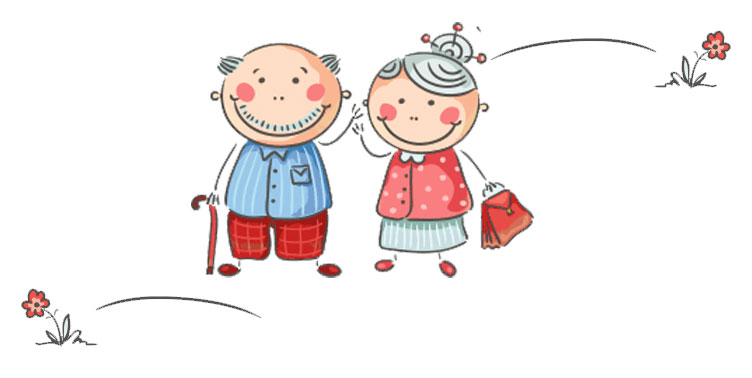 29 stycznia 2019r.(tj. wtorek) będziemy razem z Treflikami                 piec babeczki dla Babci                        i Dziadka. Prosimy w tym dniu zaopatrzyć swoje pociechy w fartuszki kucharskie (wg możliwości) oraz posypki i inne akcesoria do dekorowania babeczek.                     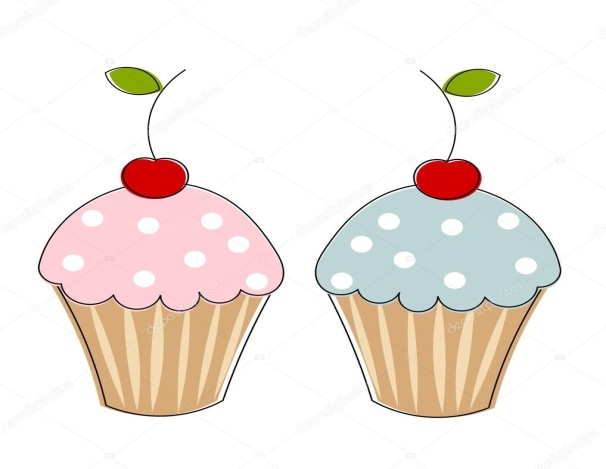 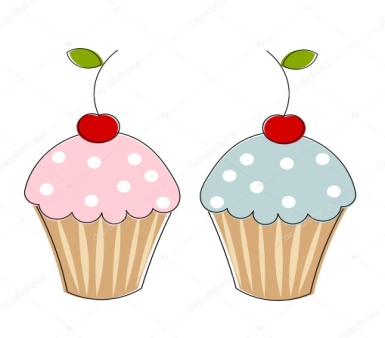 